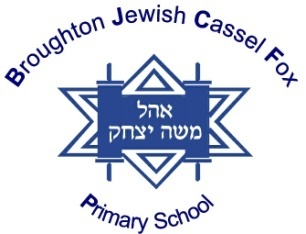 The Broughton Jewish Ideal Girl/Boy Graduate (Kodesh)June 2015 2nd DraftValues Beliefs /PhilosophiesHas a strong connection to Hashem as the creator of the world and a belief in His involvement in itValues the Torah as divinely revealed, and its practices as a guide to living a Torah life in a modern worldSees herself /himself in a crucial role as a future transmitter of the Jewish heritage Believes in the inherent value of every human being as being created in the image of G-d Appreciates the religious significance of Eretz Yisrael and the importance of the State of Israel and its institutionsBehavioural CharacteristicsHas a pride in her/his Jewish identity and in its practicesDemonstrates a respect for other approaches within orthodoxy Demonstrates arevut for all Jews and Derech Eretz for all human beingsIs  engaged in ongoing Jewish learning and committed to life long learningDisplays a healthy self confidence that inspires othersIs able to and interested in actively promoting kindness within her/his community and beyondDemonstrates a respect for Gedolei Yisrael as the transmitters of our Mesorah and the interpreters of Torah SheBal Peh.Jewish Life SkillsCan read Hebrew accurately and fluentlyCan independently engage with a Torah text and analyse a variety of sourcesCan accurately learn selections from Chumash, Navi and basic selected texts of Torah Sheb’al Peh and Halacha  to inform religious practice and infer relevance to her/his daily lifeCan identify different elements of mishna structure and terminologyCan identify main structures and workings of TalmudIs familiar with Rashi script, and is able to learn basic selections from Rashi independentlyCan navigate accurately her/his way around a siddurIs able to perform the Mitzvos and minhagim associated with life cycle, daily practice, Shabbos and Yom Tov, kashrus and other Jewish practices of the Jewish homeCan utilise Jewish ethics and sensibilities when making value judgements and moral decisions Jewish KnowledgeKnows the structure and order of Tanach and Torah SheBal PehIs familiar with lives of key Biblical and Rabbinical personalitiesIs familiar with relevant areas of Jewish practice and how to learn accurately about their observanceKnows a significant amount of Hebrew vocabulary to enable her/him to translate significant sections of Chumash and siddurIs familiar with the major milestones in Jewish history and its personalitiesKnows laws, themes and key texts pertaining to Shabbos and Jewish festivalsKnows the order of tradition of Torah SheBal Peh from Sinai to Closing of TalmudCan recite selection of Mishnayos by heart and explain their meaning